The International Student Support Group is brought to you by Counseling and Mental Health Services, and provides safe space for international students to come to share their experiences and concerns, find support, and learn skills and strategies to help them manage in a time of uncertainty and change. The group will be led in a drop-in format and does not require students to commit to the entire series. Students can attend as their schedules allow.For more information contact Kevin Wehmhoefer LICSW @kwehmhoefer@huhs.harvard.edu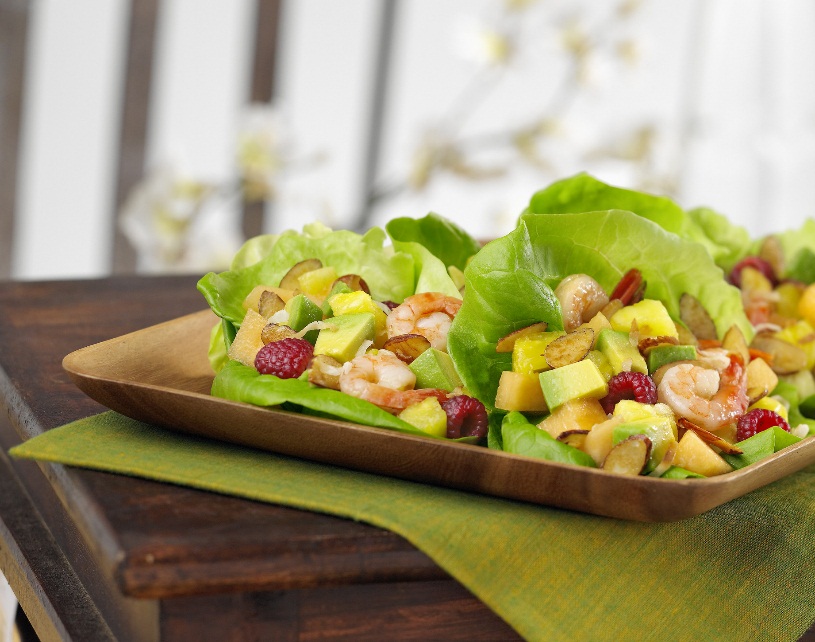 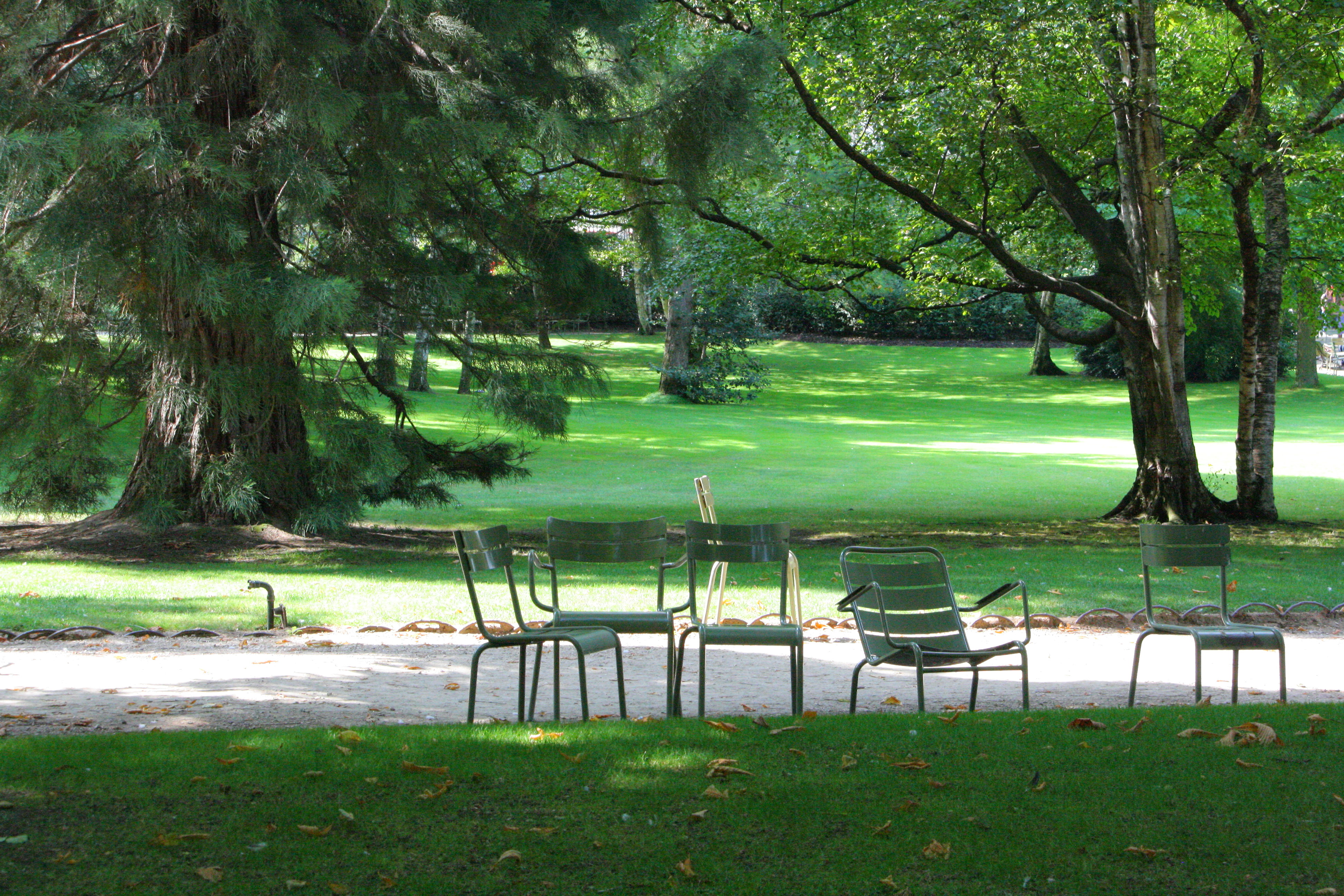 